Tuesday 14th July 2020This week you are going to write your own comic strip on the story which you wrote (or you can use a Greek mythical story). Today you are going to learn the following story which is in a comic stip. Please learn and act it out (videos would be great to see). Also what do you notice about comic strips? How are they different to stories?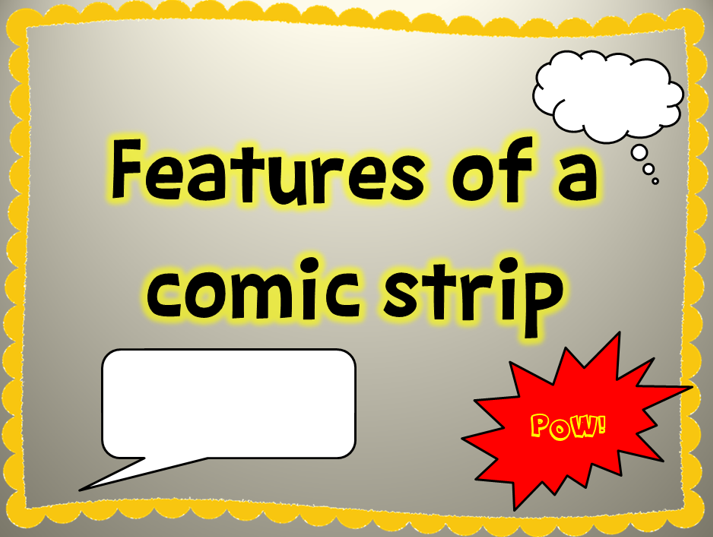 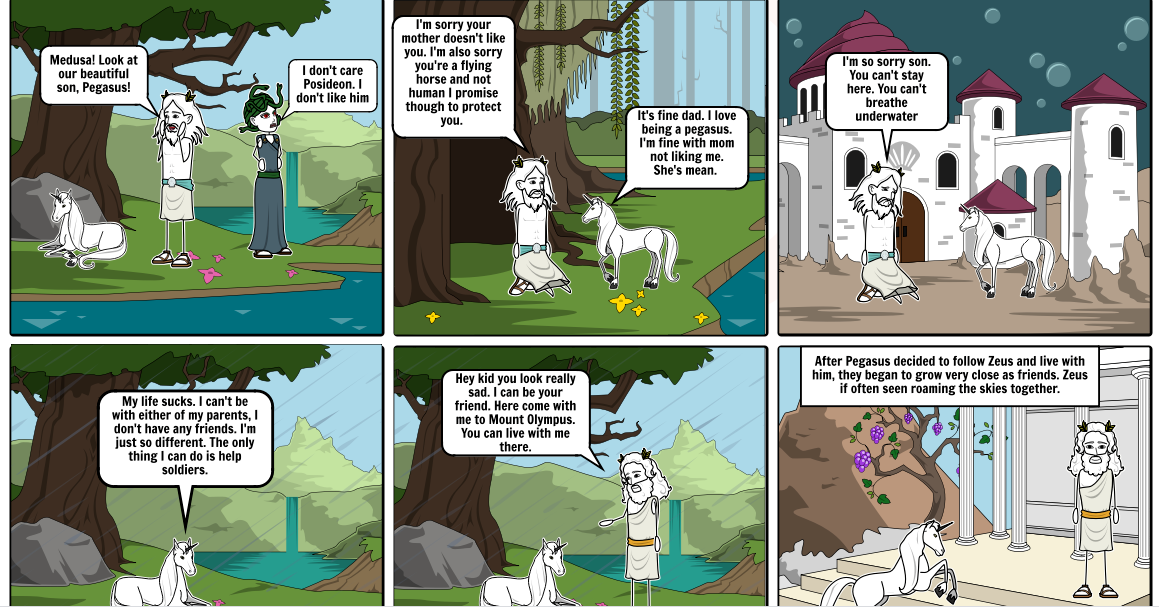 